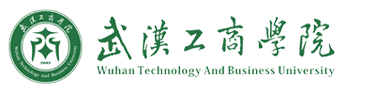 Address: No.3 Huangjia Lake, Hongshan District, Wuhan City, Hubei Province, China Tel: 027-88147361 027-88147110 (FAX) Web: https://www.wtbu.edu.cn Student Status Certificate of Regular Higher EducationName******GenderGendermale/femaleDate of birthDate of birthOctober 9th,2000October 9th,2000Admission schoolWuhan Technology and Business UniversityWuhan Technology and Business UniversityWuhan Technology and Business UniversityWuhan Technology and Business UniversityWuhan Technology and Business UniversityWuhan Technology and Business UniversityStudent numberStudent number19000000MajorDance PerformanceTraining levelTraining levelUndergraduateUndergraduateUndergraduateLength of schoolingLength of schooling4 yearsLearning formOrdinary full-timeOrdinary full-timeOrdinary full-timeOrdinary full-timeAdmission timeAdmission timeSeptember, 20**September, 20**September, 20**Graduation timeJune, 20**June, 20**June, 20**June, 20**ID numberID number420703**********3026420703**********3026420703**********3026Opinions of the administrative department of school status and educationAfter investigation, this student is a four-year undergraduate student majoring in Dance Performance.The student information is authentic and valid and has been registered on China Higher Education Student Information Network (http://www.chsi.com.cn/). Hereby certify. Wuhan Technology and Business UniversityApril 28th, 20**(official seal)Handling personnel:        Enquiry Telephone Number: 027-88147128After investigation, this student is a four-year undergraduate student majoring in Dance Performance.The student information is authentic and valid and has been registered on China Higher Education Student Information Network (http://www.chsi.com.cn/). Hereby certify. Wuhan Technology and Business UniversityApril 28th, 20**(official seal)Handling personnel:        Enquiry Telephone Number: 027-88147128After investigation, this student is a four-year undergraduate student majoring in Dance Performance.The student information is authentic and valid and has been registered on China Higher Education Student Information Network (http://www.chsi.com.cn/). Hereby certify. Wuhan Technology and Business UniversityApril 28th, 20**(official seal)Handling personnel:        Enquiry Telephone Number: 027-88147128After investigation, this student is a four-year undergraduate student majoring in Dance Performance.The student information is authentic and valid and has been registered on China Higher Education Student Information Network (http://www.chsi.com.cn/). Hereby certify. Wuhan Technology and Business UniversityApril 28th, 20**(official seal)Handling personnel:        Enquiry Telephone Number: 027-88147128After investigation, this student is a four-year undergraduate student majoring in Dance Performance.The student information is authentic and valid and has been registered on China Higher Education Student Information Network (http://www.chsi.com.cn/). Hereby certify. Wuhan Technology and Business UniversityApril 28th, 20**(official seal)Handling personnel:        Enquiry Telephone Number: 027-88147128After investigation, this student is a four-year undergraduate student majoring in Dance Performance.The student information is authentic and valid and has been registered on China Higher Education Student Information Network (http://www.chsi.com.cn/). Hereby certify. Wuhan Technology and Business UniversityApril 28th, 20**(official seal)Handling personnel:        Enquiry Telephone Number: 027-88147128After investigation, this student is a four-year undergraduate student majoring in Dance Performance.The student information is authentic and valid and has been registered on China Higher Education Student Information Network (http://www.chsi.com.cn/). Hereby certify. Wuhan Technology and Business UniversityApril 28th, 20**(official seal)Handling personnel:        Enquiry Telephone Number: 027-88147128After investigation, this student is a four-year undergraduate student majoring in Dance Performance.The student information is authentic and valid and has been registered on China Higher Education Student Information Network (http://www.chsi.com.cn/). Hereby certify. Wuhan Technology and Business UniversityApril 28th, 20**(official seal)Handling personnel:        Enquiry Telephone Number: 027-88147128After investigation, this student is a four-year undergraduate student majoring in Dance Performance.The student information is authentic and valid and has been registered on China Higher Education Student Information Network (http://www.chsi.com.cn/). Hereby certify. Wuhan Technology and Business UniversityApril 28th, 20**(official seal)Handling personnel:        Enquiry Telephone Number: 027-88147128